     PARTNER UNIVERSITIES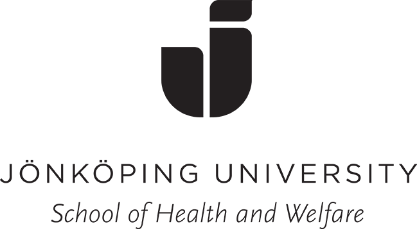  School of Health and WelfareBiomedical Laboratory Science, focusing Laboratory Medicine (BMA lab)Biomedical Laboratory Science, focusing Laboratory Medicine (BMA lab)Biomedical Laboratory Science, focusing Laboratory Medicine (BMA lab)Biomedical Laboratory Science, focusing Laboratory Medicine (BMA lab)Biomedical Laboratory Science, focusing Laboratory Medicine (BMA lab)Biomedical Laboratory Science, focusing Laboratory Medicine (BMA lab)Biomedical Laboratory Science, focusing Laboratory Medicine (BMA lab)Biomedical Laboratory Science, focusing Laboratory Medicine (BMA lab)Best period for exchange: 5th semester MFS/ Thesis Abroad: 6th semesterBest period for exchange: 5th semester MFS/ Thesis Abroad: 6th semesterBest period for exchange: 5th semester MFS/ Thesis Abroad: 6th semesterBest period for exchange: 5th semester MFS/ Thesis Abroad: 6th semesterBest period for exchange: 5th semester MFS/ Thesis Abroad: 6th semesterBest period for exchange: 5th semester MFS/ Thesis Abroad: 6th semesterBest period for exchange: 5th semester MFS/ Thesis Abroad: 6th semesterBest period for exchange: 5th semester MFS/ Thesis Abroad: 6th semesterCountryUniversityContact teacher                    ScholarshipPeriod of studyApplyShared partnerNotesDenmarkProfessionshojskolen MetropolCecilia OttossonNordPlusAutumnIn semester 3NDenmarkUniversity College SjaellandCecilia OttossonNordPlusAutumnIn semester 3DenmarkVIA University College AarhusCecilia OttossonNordPlusAutumnIn semester 3SWEstlandUniversity of TartuCecilia OttossonNordPlusAutumnIn semester 3FinlandHelsinki Metropolia University of Applied SciencesCecilia OttossonNordPlusAutumnIn semester 3DHFinlandSavonia University of Applied Sciences, KuopioCecilia OttossonNordPlusAutumnIn semester 3FinlandYrkeshögskolan NoviaCecilia OttossonNordPlusAutumnIn semester 3IcelandUniversity of IcelandCecilia OttossonNordPlusAutumnIn semester 3NorwayHögskolen i Sör/TröndelagCecilia OttossonNordPlusAutumnIn semester 3NorwayHögskolen i ÖstföldCecilia OttossonNordPlusAutumnIn semester 3NorwayTromsö University CollegeCecilia OttossonNordPlusAutumnIn semester 3NorwayUniversitetet i OsloCecilia OttossonNordPlusAutumnIn semester 3NowayUniversity of Agder i KristiansandCecilia OttossonNordPlusAutumnIn semester 4Biomedical Laboratory Science, focusing Clinical Physiology, (BMA klinfys)Biomedical Laboratory Science, focusing Clinical Physiology, (BMA klinfys)Biomedical Laboratory Science, focusing Clinical Physiology, (BMA klinfys)Biomedical Laboratory Science, focusing Clinical Physiology, (BMA klinfys)Biomedical Laboratory Science, focusing Clinical Physiology, (BMA klinfys)Biomedical Laboratory Science, focusing Clinical Physiology, (BMA klinfys)Biomedical Laboratory Science, focusing Clinical Physiology, (BMA klinfys)Biomedical Laboratory Science, focusing Clinical Physiology, (BMA klinfys)Best period for exchange: 6th semesterMFS/Thesis Abroad: 6th semesterBest period for exchange: 6th semesterMFS/Thesis Abroad: 6th semesterBest period for exchange: 6th semesterMFS/Thesis Abroad: 6th semesterBest period for exchange: 6th semesterMFS/Thesis Abroad: 6th semesterBest period for exchange: 6th semesterMFS/Thesis Abroad: 6th semesterBest period for exchange: 6th semesterMFS/Thesis Abroad: 6th semesterBest period for exchange: 6th semesterMFS/Thesis Abroad: 6th semesterBest period for exchange: 6th semesterMFS/Thesis Abroad: 6th semesterCountryUniversityContact teacher                    ScholarshipBest period of studyApplyShared partnerNotesCzech Republic (tbc)*University of Ostrava Emma KramerErasmus+SpringIn semester 4SWNetherlands (tbc)Inholland University of Applied Sciences, HaarlemEmma KramerErasmus+SpringIn semester 4RNPortugal (tbc)Escola Superior De Tecnologia Da Saude Do PortoEmma KramerErasmus+SpringIn semester 4RNDental Hygiene programme (DH)Dental Hygiene programme (DH)Dental Hygiene programme (DH)Dental Hygiene programme (DH)Dental Hygiene programme (DH)Dental Hygiene programme (DH)Dental Hygiene programme (DH)Dental Hygiene programme (DH)Best period for exchange: 6th semester
MFS/Thesis Abroad: 6th semesterBest period for exchange: 6th semester
MFS/Thesis Abroad: 6th semesterBest period for exchange: 6th semester
MFS/Thesis Abroad: 6th semesterBest period for exchange: 6th semester
MFS/Thesis Abroad: 6th semesterBest period for exchange: 6th semester
MFS/Thesis Abroad: 6th semesterBest period for exchange: 6th semester
MFS/Thesis Abroad: 6th semesterBest period for exchange: 6th semester
MFS/Thesis Abroad: 6th semesterBest period for exchange: 6th semester
MFS/Thesis Abroad: 6th semesterCountryUniversityContact teacher                    ScholarshipBest period of studyApplyShared partnerNotesCanadaCamosun CollegeUlrika LindmarkBilateralSpringIn semester 4Czech RepublicCharles UniversityAgneta StenebrandErasmusSpringIn semester 4NFinlandHelsinki Metropolia University of Applied SciencesAgneta StenebrandErasmus+SpringIn semester 4BMA labFinlandTurku University of Applied SciencesAgneta StenebrandErasmus+SpringIn semester 4NNetherlandsInHolland DiemenHanna AhonenErasmus+SpringIn semester 4South AfricaSefako Makgatho Health Sciences UniversityMalin Stensson/Ulrika LindmarkLinnaeus-PalmeSpringIn semester 4United KingdomPortsmouth UniversityAgneta StenebrandErasmusSpringIn semester 4NNursing programme (N)Nursing programme (N)Nursing programme (N)Nursing programme (N)Nursing programme (N)Nursing programme (N)Nursing programme (N)Nursing programme (N)                                              Best period for exchange: 4th & 5th semester
                                          MFS/Thesis Abroad: 6th semester                                              Best period for exchange: 4th & 5th semester
                                          MFS/Thesis Abroad: 6th semester                                              Best period for exchange: 4th & 5th semester
                                          MFS/Thesis Abroad: 6th semester                                              Best period for exchange: 4th & 5th semester
                                          MFS/Thesis Abroad: 6th semester                                              Best period for exchange: 4th & 5th semester
                                          MFS/Thesis Abroad: 6th semester                                              Best period for exchange: 4th & 5th semester
                                          MFS/Thesis Abroad: 6th semester                                              Best period for exchange: 4th & 5th semester
                                          MFS/Thesis Abroad: 6th semesterCountryUniversityContact teacher                    ScholarshipBest period of studyApplyShared partnerNotesAustraliaLa Trobe University
Ingalill Gimbler BerglundBilateralSemester 5In semester 3P&O, SWAustraliaJames Cook University Ingalill Gimbler BerglundBilateralOne year in advance (sem. 2 or 3)OTBelgiumOdisee University College Brussel Lennart ChristenssonErasmusSpringOne year in advance (sem. 2 or 3)NCanadaUniversity of Windsor Berit MunckBilateralAutumnOne year in advance (sem. 2 or 3)SWCzech RepublicCharles UniversitytbcErasmusAutumnSemester 2DH5 weeks placement in Taipei in semester 4, week 35-39 instead of an elective course.ChinaChang Gung UniversitytbcBilateralAutumnSemester 3 (a half year in advance)AT5 weeks placement in Taipei in semester 4, week 35-39 instead of an elective course. MFS contact exists.ChinaTianjin Medical University Jan MårtenssonBilateralSpringOne year in advance (sem. 2 or 3)Approx. 10 weeks’ exchange. MFS contact exists.ChinaThe University of Hong KongKarina HuusBilateralSpring & AutumnOne year in advance (sem. 2 or 3)Denmark Professionshojskolen MetropolSiv Honkala/Irene EricssonErasmus+Spring & AutumnOne year in advance (sem. 2 or 3)BMA labFinlandLaurea University of applied Sciences HelsingforsKarl HedmanErasmus+Spring & AutumnOne year in advance (sem. 2 or 3)The NetherlandsAmsterdam UniversitytbcErasmus+One year in advance (sem. 2 or 3)OTNorwayOslo and Akershus University CollegeSiv Honkala/Irene EricssonNordPlus, Erasmus+Spring & AutumnOne year in advance (sem. 2 or 3)P&OMalaysia (tbc)International Medical UniversitytbcBilateralSpring & AutumnOne year in advance (sem. 2 or 3)MFS contact existsSouth AfricaThe University of the Free StateMalin LindrothBilateralMFS contact existsSpainUniversidad de AlicanteKarl HedmanErasmus+AutumnOne year in advance (sem. 2 or 3)Basic Spanish neededSpainUniversidad de Jaen (only autumn semesters)Karl HedmanErasmus+AutumnOne year in advance (sem. 2 or 3)Basic Spanish neededSpainUniversidad de Malaga(only autumn semesters)Karl HedmanErasmus+AutumnOne year in advance (sem. 2 or 3)Basic Spanish neededTanzania Bugando Medical CentreIngrid WidängBilateralSpring & AutumnOne year in advance (sem. 2 or 3)MFS contact existsThailandChiang Mai UniversitytbcBilateralSpring & AutumnOne year in advance (sem. 2 or 3)OTMFS contact existsUSAUniversity of ArkansasKarl HedmanBilateralSpring & AutumnOne year in advance (sem. 2 or 3)SWUSA University of North Carolina, Chapel Hill Annette NygårdhBilateral + Erasmus+
An extra possibility for ERASMUS+scholarshipAutumnOne year in advance (sem. 2 or 3)USA University of South DakotaKarl HedmanBilateralAutumn + Spring One year in advance (sem. 2 or 3)United KingdomGlasgow Caledonian University (only spring semesters)Malin LindrothErasmus+Autumn+
SpringOne year in advance (sem. 2 or 3)United Kingdom (tbc)University of PortsmouthSusanne KnutssonErasmus+One year in advance (sem. 2 or 3)United KingdomSwansea UniversityKarl HedmanErasmus+SpringOne year in advance (sem. 2 or 3)VietnamDanang University of Medical Technology and PharmacyKarina HuusBilateralSpringOne year in advance (sem. 2 or 3)MFS contact existsOccupational Therapy (OT)Occupational Therapy (OT)Occupational Therapy (OT)Occupational Therapy (OT)Occupational Therapy (OT)Occupational Therapy (OT)Occupational Therapy (OT)Occupational Therapy (OT)Best period for exchange: 4th and 5th semester, internship 6th semester
 MFS/Thesis Abroad: 6th semesterBest period for exchange: 4th and 5th semester, internship 6th semester
 MFS/Thesis Abroad: 6th semesterBest period for exchange: 4th and 5th semester, internship 6th semester
 MFS/Thesis Abroad: 6th semesterBest period for exchange: 4th and 5th semester, internship 6th semester
 MFS/Thesis Abroad: 6th semesterBest period for exchange: 4th and 5th semester, internship 6th semester
 MFS/Thesis Abroad: 6th semesterBest period for exchange: 4th and 5th semester, internship 6th semester
 MFS/Thesis Abroad: 6th semesterBest period for exchange: 4th and 5th semester, internship 6th semester
 MFS/Thesis Abroad: 6th semesterBest period for exchange: 4th and 5th semester, internship 6th semester
 MFS/Thesis Abroad: 6th semesterCountryUniversityContact teacher                    ScholarshipPeriod of studyApplyShared partnerNotesAustraliaDeakin UniversityEva EdströmBilateralAutumnSemester 3AustraliaJames Cook UniversityInger JanssonBilateralSpring & AutumnOne year in advance (sem. 2 or 3)AustraliaCentral Queensland UniversitytbcBilateralSpringOne year in advance (sem. 2 or 3)AustriaFH Campus WienEva EdströmErasmus+Spring & AutumnOne semester in advance (sem. 3 or 4)RNBelgiumArtevelde University College GhentErasmus+Spring & AutumnOne semester in advance (sem. 3 or 4)SWBelgiumHoGent GentEva EdströmErasmus+Spring & AutumnOne semester in advance (sem. 3 or 4)FinlandJAMK University of Applied SciencesSofi FristedtErasmus+Spring & AutumnOne semester in advance (sem. 3 or 4)GermanyHAWKEva EdströmErasmus+Spring & AutumnOne semester in advance (sem. 3 or 4)The NetherlandsUniversity of AmsterdamEva EdströmErasmus+Spring & AutumnOne semester in advance (sem. 3 or 4)SingaporeSingapore Institute of TechnologytbcBilateralSpring & AutumnOne year in advance (sem. 2 or 3)ThailandChiang Mai UniversityEva EdströmBilateralSpringSemester 45 weeks placementProsthetics & Orthotics (P&O)Prosthetics & Orthotics (P&O)Prosthetics & Orthotics (P&O)Prosthetics & Orthotics (P&O)Prosthetics & Orthotics (P&O)Prosthetics & Orthotics (P&O)Prosthetics & Orthotics (P&O)Prosthetics & Orthotics (P&O)Best period for exchange: 5th semester
MFS/Thesis Abroad: 6th semesterBest period for exchange: 5th semester
MFS/Thesis Abroad: 6th semesterBest period for exchange: 5th semester
MFS/Thesis Abroad: 6th semesterBest period for exchange: 5th semester
MFS/Thesis Abroad: 6th semesterBest period for exchange: 5th semester
MFS/Thesis Abroad: 6th semesterBest period for exchange: 5th semester
MFS/Thesis Abroad: 6th semesterBest period for exchange: 5th semester
MFS/Thesis Abroad: 6th semesterBest period for exchange: 5th semester
MFS/Thesis Abroad: 6th semesterCountryUniversityContact teacher                    ScholarshipBest period of studyApplyShared partnerNotesChinaHong Kong Polytechnic UniversityRickard BergmanBilateralAutumnSemester 3The NetherlandsUniversity of GroningenNerrolyn RamstrandErasmus+AutumnSemester 4NorwayOslo and Akershus University CollegeHanna MacShaneErasmus+AutumnSemester 4NRadiology nursing programme (RN)Best period for exchange & MFS/Thesis Abroad: 6th semesterRadiology nursing programme (RN)Best period for exchange & MFS/Thesis Abroad: 6th semesterRadiology nursing programme (RN)Best period for exchange & MFS/Thesis Abroad: 6th semesterRadiology nursing programme (RN)Best period for exchange & MFS/Thesis Abroad: 6th semesterRadiology nursing programme (RN)Best period for exchange & MFS/Thesis Abroad: 6th semesterRadiology nursing programme (RN)Best period for exchange & MFS/Thesis Abroad: 6th semesterRadiology nursing programme (RN)Best period for exchange & MFS/Thesis Abroad: 6th semesterRadiology nursing programme (RN)Best period for exchange & MFS/Thesis Abroad: 6th semesterCountryUniversityContact teacher                    ScholarshipBest period of studyApplyShared partnerNotesAustriaFH Campus Wien Berit BjörkmanErasmus+SpringIn semester 4OTBelgiumOdisee University College BrusselBerit BjörkmanErasmus+SpringIn semester 4NDenmarkUniversity College LillebältBerit BjörkmanErasmus+SpringIn semester 4FinlandTampere University of Applied SciencesBerit BjörkmanErasmus+SpringIn semester 4FinlandTurku University of Applied SciencesBerit BjörkmanErasmus+SpringIn semester 4DHGreeceTechnological Educational Institute of AthensBerit BjörkmanErasmus+SpringIn semester 4IrelandUniversity College DublinBerit BjörkmanErasmus+SpringIn semester 4MaltaUniversity of MaltaBerit BjörkmanErasmus+SpringIn semester 4NetherlandsFontys University of Applied Sciences EindhovenBerit BjörkmanErasmus+SpringIn semester 4NetherlandsInHolland University of Applied Sciences HaarlemBerit BjörkmanErasmus+SpringIn semester 4NorwayHøgskulen på VestlandetBerit BjörkmanErasmus+SpringIn semester 4SWPortugalPolytechnic Institute of CoimbraBerit BjörkmanErasmus+SpringIn semester 4PortugalEscola Superior De Tecnologia Da Saude Do PortoBerit BjörkmanErasmus+SpringIn semester 4SloveniaUniversity of LjubljanaBerit BjörkmanErasmus+SpringIn semester 4United Kingdom University of Campus SuffolkBerit BjörkmanErasmus+SpringIn semester 4United KingdomUniversity of UlsterBerit BjörkmanErasmus+SpringIn semester 4Social work programme (SW)Social work programme (SW)Social work programme (SW)Social work programme (SW)Social work programme (SW)Social work programme (SW)Social work programme (SW)Social work programme (SW)Best period for exchange: 4 th semester for studying, 5 th semester for internship
MFS/Thesis Abroad: 6th semesterBest period for exchange: 4 th semester for studying, 5 th semester for internship
MFS/Thesis Abroad: 6th semesterBest period for exchange: 4 th semester for studying, 5 th semester for internship
MFS/Thesis Abroad: 6th semesterBest period for exchange: 4 th semester for studying, 5 th semester for internship
MFS/Thesis Abroad: 6th semesterBest period for exchange: 4 th semester for studying, 5 th semester for internship
MFS/Thesis Abroad: 6th semesterBest period for exchange: 4 th semester for studying, 5 th semester for internship
MFS/Thesis Abroad: 6th semesterBest period for exchange: 4 th semester for studying, 5 th semester for internship
MFS/Thesis Abroad: 6th semesterBest period for exchange: 4 th semester for studying, 5 th semester for internship
MFS/Thesis Abroad: 6th semesterCountryUniversityContact teacher                    ScholarshipBest period of studyApplyShared partnerNotesAustraliaCurtin UniversityMarianne Fast/Nina GunnarssonBilateral Spring & AutumnIn semester 2AustraliaLa Trobe UniversityMarianne Fast/Nina GunnarssonBilateralSpring & AutumnIn semester 2NAustraliaRMITMarianne Fast/Nina GunnarssonBilateralSpring & AutumnIn semester 2AustriaFachhochschule VorarlbergMichael SjökvistErasmus+SpringIn semester 2BelgiumArtevelde University College GhentAimee EkmanErasmusSpring & AutumnIn semester 2OTBotswanaUniversity of BotswanaAimee EkmanBilateralSpringIn semester 2MFS contact existsCanadaUniversity of WindsorAimee EkmanBilateralSpring & AutumnIn semester 2NCroatiaUniversity of Zagreb
(courses in English)Marianne FastErasmus+Spring & AutumnIn semester 2Czech RepublicUniversity of Ostrava
(courses in English)Michael SjökvistErasmus+Spring & AutumnIn semester 2 DenmarkVIA University College AarhusAimee EkmanErasmus+Spring & AutumnIn semester 2BMA labGermanyHochschule EsslingenUlrika BörjessonErasmus+Spring & AutumnIn semester 2GermanyHochschule MannheimUlrika BörjessonErasmus+Spring & AutumnIn semester 2GermanyUniversity of Applied Sciences OstfaliaAimee EkmanErasmus+Spring & AutumnIn semester 2NorwayHøgskulen på VestlandetAimee EkmanErasmus+Spring & AutumnIn semester 2NPolandUniwersytet Warminska-MazurskiPia BülowErasmus+Spring & AutumnIn semester 2PortugalInstituto Superior de Serviço Social do PortoAimee EkmanErasmus+Spring & AutumnIn semester 2South AfricaUniversity of the Free StatePia Bülow/Björn JonssonBilateralSpring & AutumnIn semester 2MFS contact existsSouth KoreaHandong Global UniversityAimee EkmanBilateral+ An extra possibility to DUO KOREA scholarshipSpring & AutumnIn semester 2SpainUniv. de Complutense de Madrid
(courses in Spanish)Michael SjökvistErasmus+Spring & AutumnIn semester 2Basic Spanish neededUSAFlorida State UniversityPia Bülow BilateralSpring & AutumnIn semester 2Best chance to receive a student accommodation is during spring semestersUSAUniversity of ArkansasAimee EkmanBilateralSpring & AutumnIn semester 2United KingdomUniversity of Central LancashireBirgitta AnderErasmus+Spring & AutumnIn semester 2Jönköpings Academy (JA)Jönköpings Academy (JA)Jönköpings Academy (JA)Jönköpings Academy (JA)Jönköpings Academy (JA)Jönköpings Academy (JA)Jönköpings Academy (JA)Jönköpings Academy (JA)CountryUniversityContact person                   ScholarshipBest period of studyApplyShared partnerNotesAustriaFH Kärnten Lucie WeissovaErasmus+